7B sin timeplan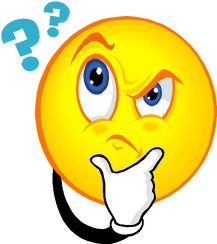 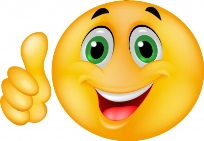 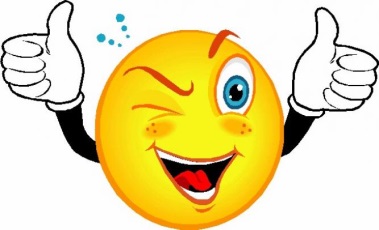 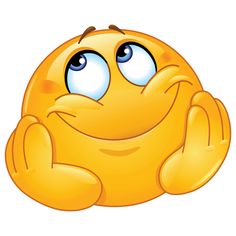 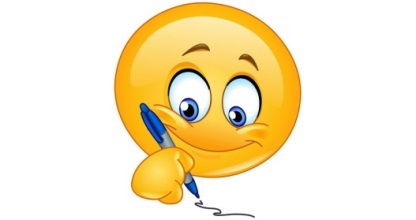 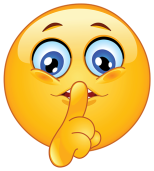 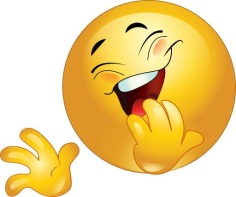 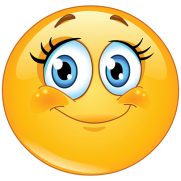 7BMåndagTysdagOnsdagTorsdagFredagtime08.30-09.302.time09.30-10.00NorskNaturfagNorskNorskKroppsøving/Svømmingtime08.30-09.302.time09.30-10.00FysiskFysiskNorsk/LesetimeNaturfagEngelsk (A)10.10-10.10FriminuttFriminuttFriminuttFriminuttFriminutt   3. time10.10-11.10MatteMatteKroppsøvingMatteKRLE (K)Mat 11.10-11.30 og storefri 11.30-12.00Mat 11.10-11.30 og storefri 11.30-12.00Mat 11.10-11.30 og storefri 11.30-12.00Mat 11.10-11.30 og storefri 11.30-12.00Mat 11.10-11.30 og storefri 11.30-12.00Mat 11.10-11.30 og storefri 11.30-12.00time12.00-12.55Engelsk (A)Engelsk (A)KRLE (K)Norsk/TGSMSamfunnsfagtime12.00-12.55Engelsk (A)Engelsk (A)MusikkKunstSamfunnsfag12.55-13.05FriminuttFriminuttFriminuttFriminuttFriminutttime13.00-14.00SamfunnsfagMusikkKunst